Módulo de configuración de aperturas en el portal de Admisión de PregradoIngresar a la opción de procesos internos del sistema Ellucian.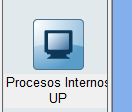 Ingresar a la opción Opciones >> Back Office - Admisión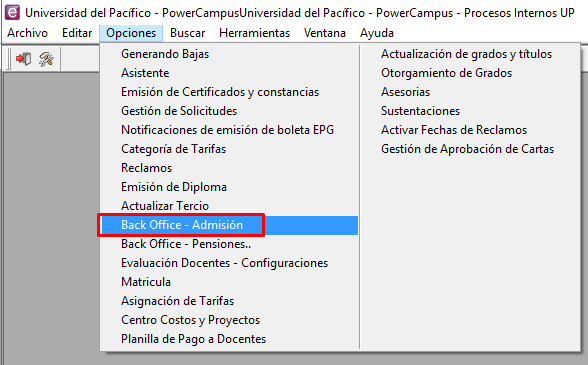 Filtrar la bandeja para visualizar configuraciones 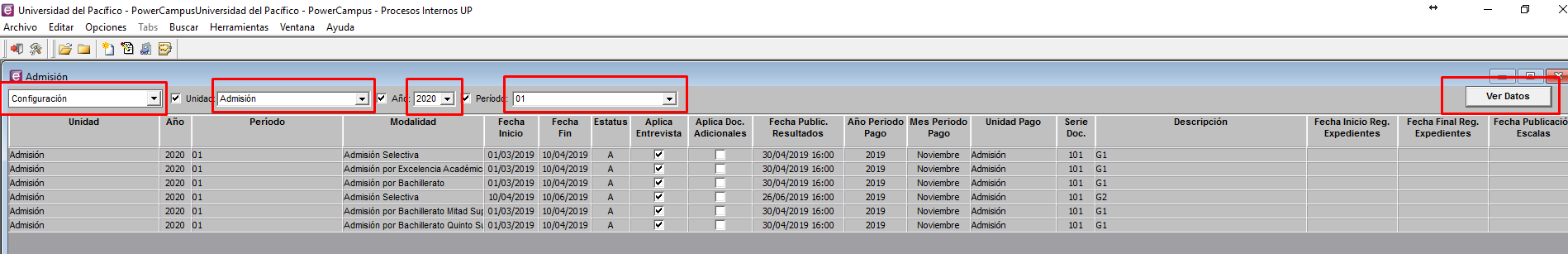 Para configurar la apertura de una modalidad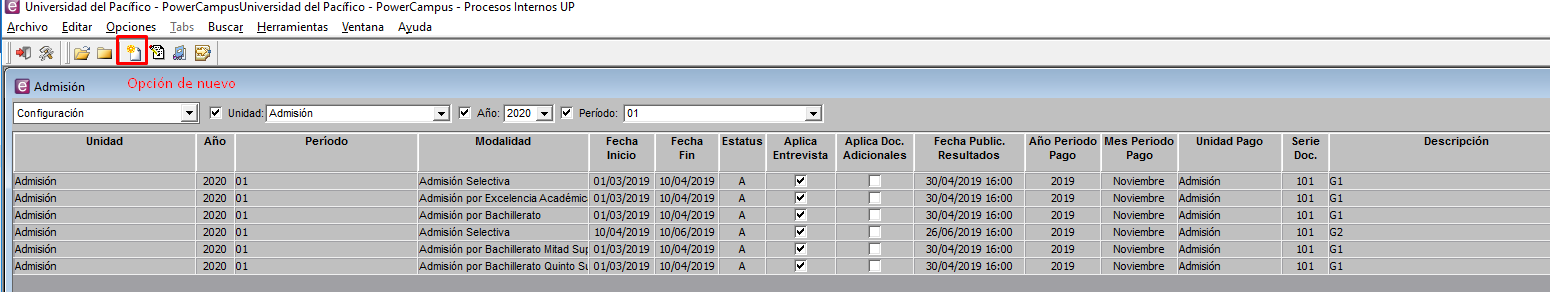 Tenemos 3 partes de la configuración: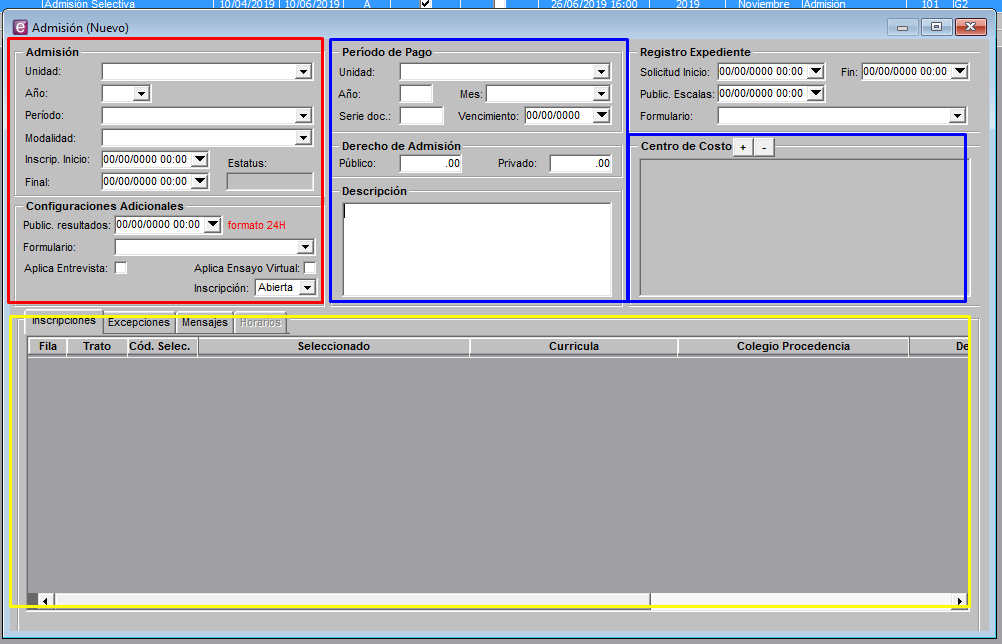 Datos de admisión:Unidad: Admisión, para las modalidadesEscuela Pre – universitaria, cursos / talleres / seminarios de la EPUAño académico: El año académico que corresponde la postulación.Periodo.Modalidad.Inscrip. Inicio: Fecha y hora de inicio de inscripción.Final: Fecha fin de inscripción (fecha y hora que estará aperturado el portal).Public. Resultados: Fecha y hora que se publican los resultados.Formulario:Solicitud de Admisión – Pregrado, es para las modalidades.Programas EPU, es para los cursos / talleres / seminarios de la EPU.Aplica entrevista, si es que la modalidad se va a evaluar la entrevista.Aplica ensayo virtual, si la modalidad lleva ensayo virtual.Inscripción: Abierta, Es para todo el público.Cerrado, Es para postulantes puntuales, el cuales se ingresará el DNI en la pestaña Excepciones.Datos de Facturación:Unidad: AdmisiónAño: Año actual.Mes: Mes actual.Serie doc: Serie que nos da facturación, actualmente es el 101.Vencimiento: Fecha de vencimiento de las OV’s que se van a generar.Público: Monto que se genera la OV para colegio Público.Privado: Monto que se genera la OV para colegio Privado.Descripción: Se indica el Grupo de la modalidad.Centro de costo: 2000100 – Admisión, con el porcentaje de 100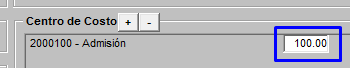 Datos complementarios de la admisión:Inscripciones:  Actualmente no habilitado.Excepciones: Se usa cuando la configuración es para grupo cerrado, se ingresa los DNI’s que solo podrán postular a esta modalidad.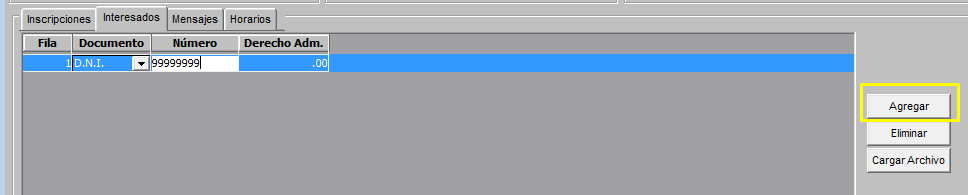 Mensajes y horarios: Se configuran los mensajes que inscripción exitosa, anulación, selección de modalidad, seleccionado, no seleccionado.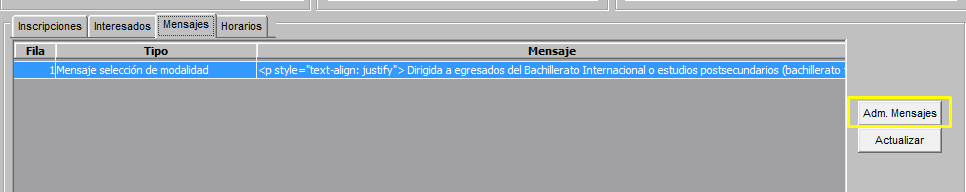 Agregar mensaje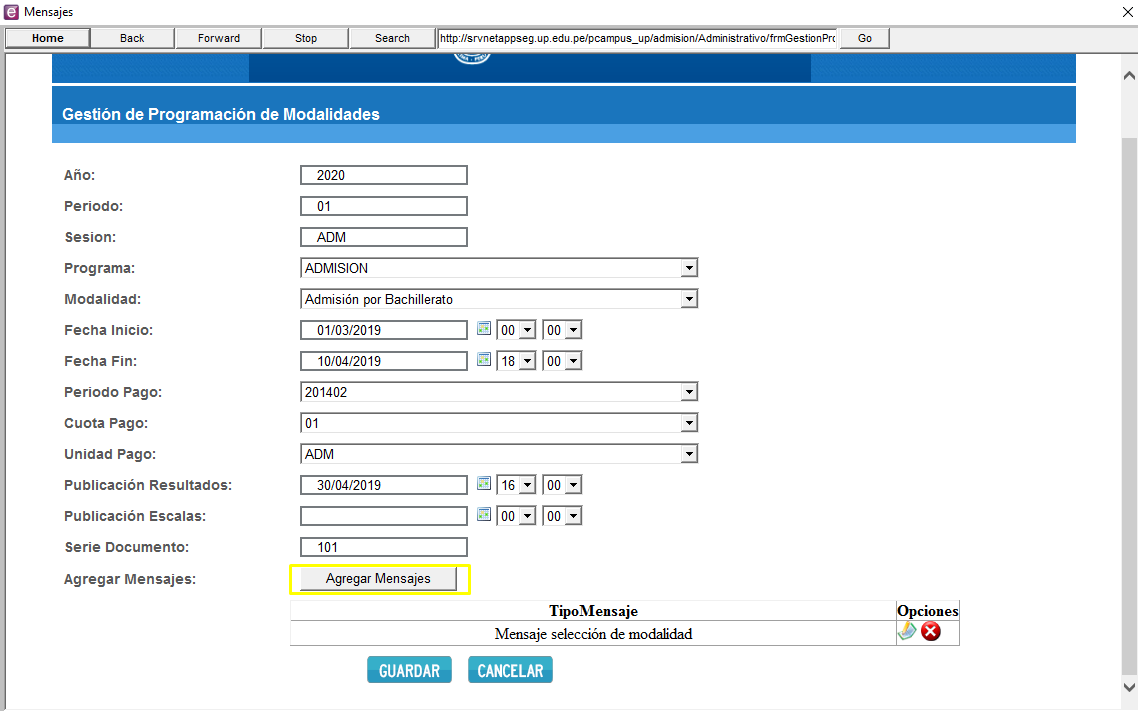 El sistema muestra el configurador de mensajes, donde visualiza las opciones de tipo de mensajes.Fuente HTML, es para los mensajes que vienen con formatos de marketing.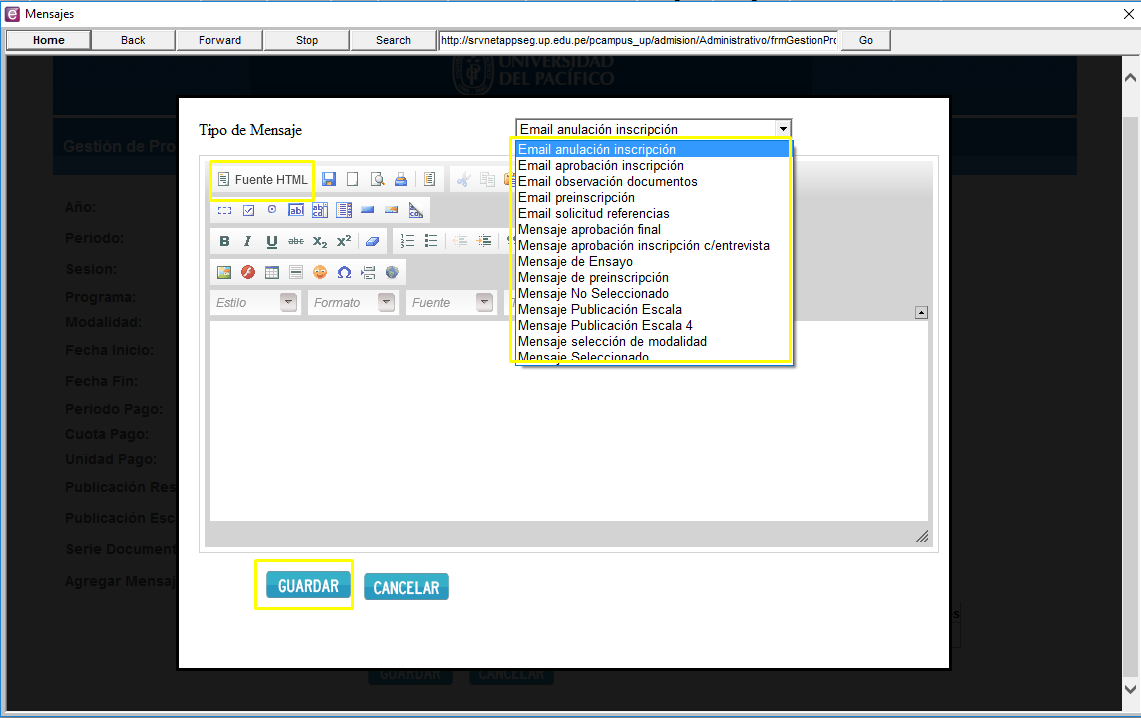 Horarios:Muestra los horarios que se configuro en el sections.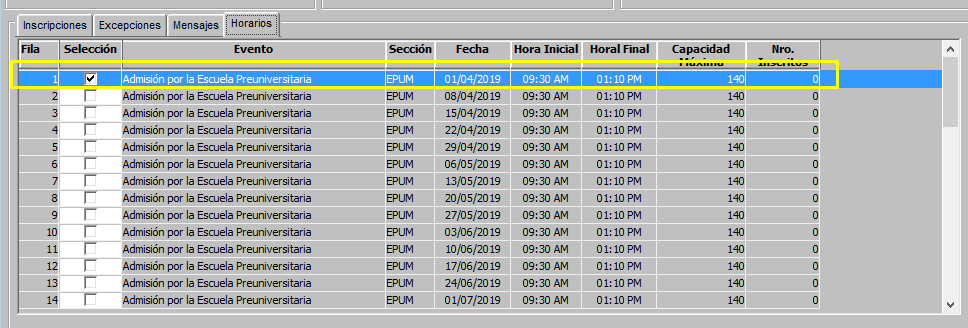 Para modificar la apertura de una modalidad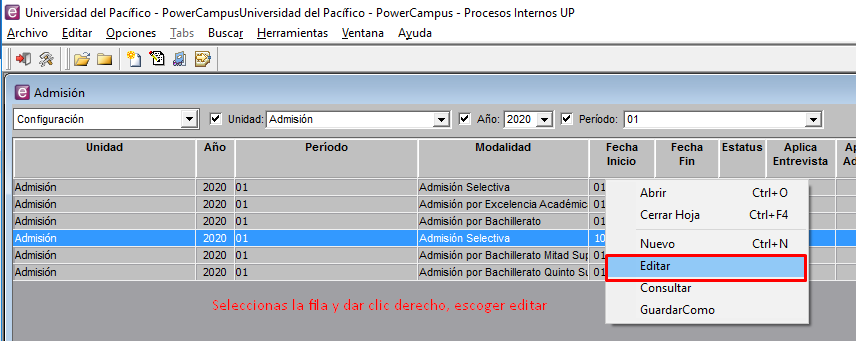 